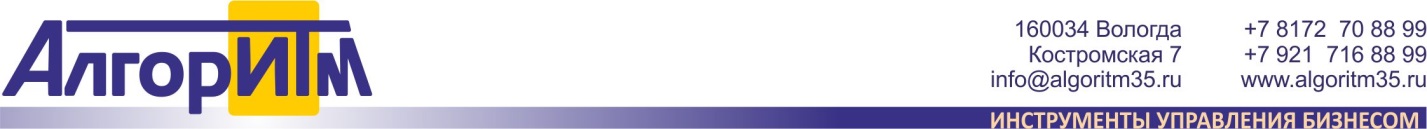 ООО «АлгорИТм»Полное наименование фирмы: ООО «АлгорИТм»Юридический адрес: 160000, г. Вологда, Ул. Фрязиновская, д.26, кв.23Почтовый адрес: 160034, г. Вологда, ул. Костромская, д.7ИНН 3525258118КПП 352501001Код по ОКПО 90447236ОГРН 1113525004559ОКВЭД 72.3Расчетный счет № 40702810812000007327в Отделение №8638 Сбербанка России г. ВологдаКорреспондирующий счет № 30101810900000000644БИК 041909644Генеральный директор(на основании Устава):Филиппов Евгений Николаевич